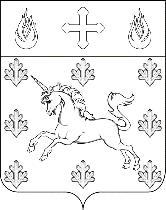 АДМИНИСТРАЦИЯПОСЕЛЕНИЯ СОСЕНСКОЕ РАСПОРЯЖЕНИЕ_____28.05.2020_____№_____01-10-227/20_____О приостановлении осуществления досуговой деятельности подведомственными учреждениями администрации поселения Сосенское на территории поселенияВ соответствии с Указом мэра Москвы от 27.05.2020 № 61-УМ на основании 
п. 2.3.3.1. Указа: 1. Запретить до 14.06.2020 (включительно) культурно-массовые и спортивные мероприятия.2. В подведомственных учреждениях МБУК «ДК Коммунарка» и МБУ «Сосенский центр спорта» приостановить до 14.06.2020 кружковую и секционную деятельность.3. Начальнику отдела по организационной работе администрации поселения Сосенское Поповой И.С. обеспечить размещение информации на официальном сайте органов местного самоуправления поселения Сосенское.4. Начальнику отдела по делам молодежи, культуры и спорта администрации поселения Сосенское Габолаеву Я.Ю. направить копии распоряжения директорам                    МБУК «ДК Коммунарка», МБУ «Сосенский центр спорта». 5. Контроль за выполнением данного распоряжения возложить на заместителя главы администрации поселения Сосенское Калиманову Я.А.Глава администрации поселения Сосенское                                                 Т.Ю. Тараканова